Publicado en  el 16/11/2016 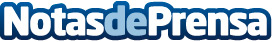 La farolas inteligentes que convierten los pasos en energíaSe trata de una propuesta de EnGoPlanet, que consiste en unas farolas inteligentes que no están conectadas a la red eléctrica, ya que toda su energía se obtiene por medio de paneles solares y los pasos de de la gente.Datos de contacto:Nota de prensa publicada en: https://www.notasdeprensa.es/la-farolas-inteligentes-que-convierten-los Categorias: Ecología E-Commerce http://www.notasdeprensa.es